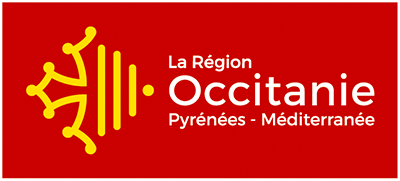 Lettre de validation de la tutelle et lettre de soutien du représentant du site d’équilibre dans le cas d’un projet déposé par un IUT sur le périmètre scientifique du projet de thèse(1 page maximum)Contexte (stratégie scientifique de la tutelle, nouvel axe de recherche,…) :Objectifs : Démarche scientifique :Encadrement :Autres :Fait à  ……………………  le ……………………………Cachet, nom et signature du responsable de la tutelle bénéficiaire